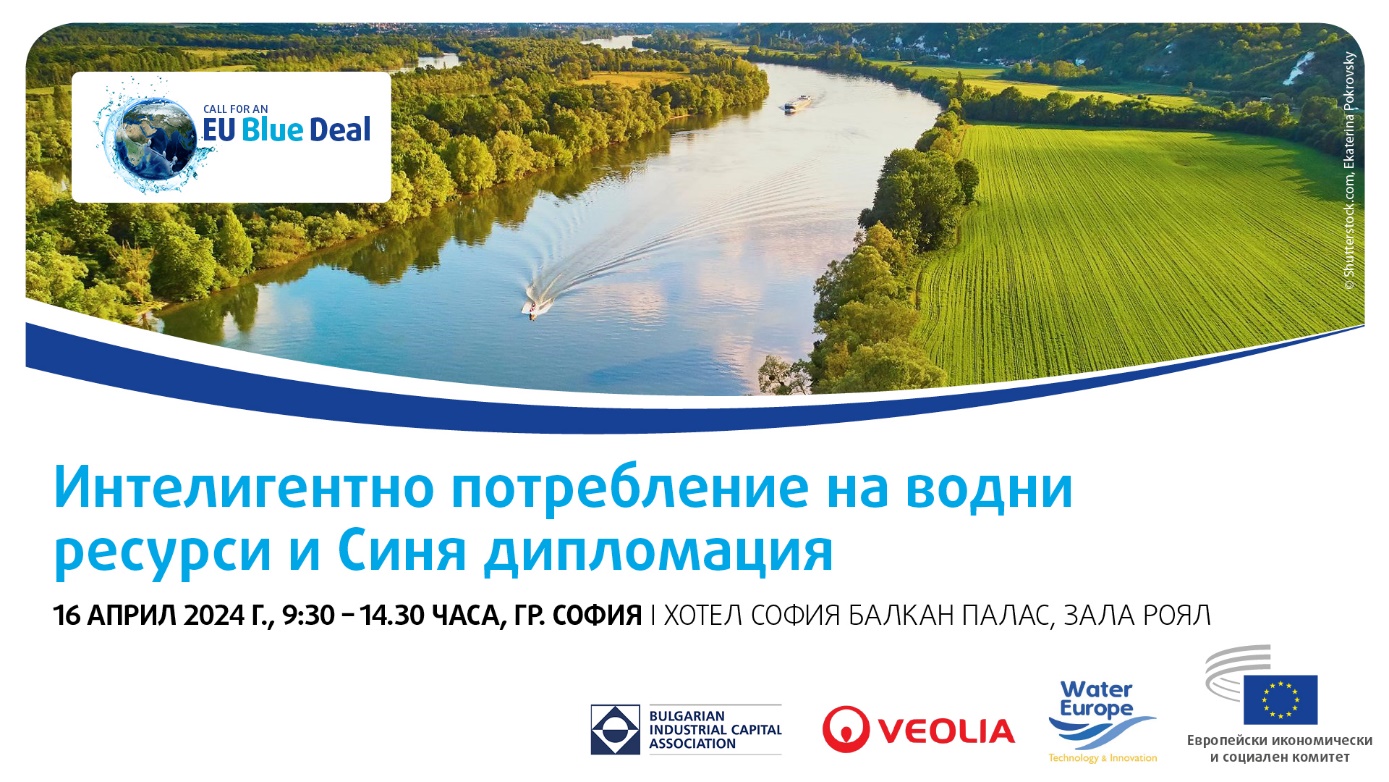 П Р О Г Р А М А9:30 – 10:00 ОткриванеВасил Велев, председател на УС на АИКБПетър Димитров, министър на околната среда и водите на Република България Пламен Димитров, президент на Конфедерацията на независимите синдикати в БългарияКлючов говорител: Европейската Синя сделка – Пиетро Франческо Де Лотто, председател на Консултативната комисия за индустриални промени, ЕИСК10:00 – 11:15 Панел 1: Необходимост от Синя сделка на ЕС и Интелигентна стратегия за водатаМодератор: Дърк Крол, изпълнителен директор, Water EuropeЛюбомир Филипов, директор за стратегически партньорства и регулиране, VeoliaАлeн Такоен, председател на Борда за устойчивост, SGI EUФилип Бийтълстоун, директор на Международния институт по водите в Стокхолм (SIWI)Михаил Тодоров, мениджър продажби за България, Xylem11:15 – 11:30		Кафе пауза11:30 – 12:45 Панел 2: Пътища за засилване на трансграничното сътрудничество: българската гледна точкаМодератор: Милена Ангелова, член на ЕИСК и докладчик за Синята сделка и ефективността на водните ресурсиАлмотас Абади, заместник генерален секретар на Съюза за СредиземномориетоИван Иванов, председател на Българската асоциация по водитеЕвгени Янев, заместник-председател на Нaционалния браншови синдикат „Водоснабдител”, КНСБ  Кароли Коваш, бивш президент на Европейска асоциация по водите (EWA)Дейвид Смит, ръководител на работната група Вода отвъд Европа (Water Beyond Europe)Десислава Стойкова, юрисконсулт в Националното сдружение на общините в Репулика България 12:45 – 13:00 Заключителни бележкиБайба Милтовица, председател на специализираната секция „Транспорт, енергетика, инфраструктура и информационно общество“ на ЕИСК13:00 – 14:30 Работен обяд